				KUSHIL GUNASEKERA  	  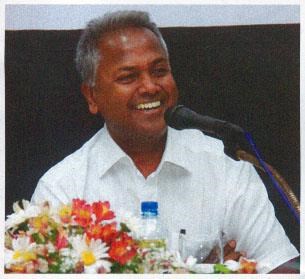 	  	30/32 Longden Place,  	  	Colombo 07, Sri Lanka 	  			Telephone: +94 777 322 323  Email: kushil@foguc.org Kushil Gunasekera, a results-driven visionary, through pioneering initiatives effects sustainable development in rural Sri Lanka. His integrity, dependability and generosity create hope and trust in both individuals and teams alike. Financially transparent, he relies on his proven entrepreneurial instincts, is persistent, extremely organised and pays meticulous attention to detail in both planning and implementation; he is accommodating and remains flexible in complex situations, keeping the welfare of the humanitarian cause foremost.  Kushil Gunasekera established the Foundation of Goodness in 1999. As a young boy, Kushil felt compassion for the people of his ancestral village in Seenigama, who lacked the facilities to realise their potential despite innate talent and ability. Having become a successful businessman, he faithfully returned to his hometown and with true altruism donated his family property in Seenigama to the establishment of the Foundation of Goodness. The Foundation is based on providing a holistic response to a community’s needs and works to uplift the lives of rural communities through learning and empowerment. In May 2008, being the philanthropist he is, he decided to dispose of his lucrative business and dedicate his resources and time to the organisation. He currently donates his hours fulltime to its furtherance on a purely voluntary basis.  In 2004, the aftermath of the Tsunami provided a forum for Gunasekera's integrity and managerial expertise to be fully utilised. Kushil, who witnessed the devastating event whilst giving scholarships at a ceremony in the village, barely making it to safety himself at the time, mobilized a team to reconstruct and rejuvenate Seenigama. With the tenacity that distinguishes true leaders, he galvanized a community of villagers, volunteers and donors committed to social service. Within a short span of three years, Kushil’s commitment took a village from near annihilation to vibrant regeneration. Medical, educational, vocational and recreational facilities were provided to over 25,000 inhabitants across 50 villages via 30 empowerment sectors, free of cost. The Foundation, whose seeds were sown long before the tsunami, is now expanding its widely extolled holistic model for rural empowerment to other parts of the country.  Kushil has demonstrated selfless service for over 25 years and continues to push boundaries systematically, for enriching rural communities. He and the Foundation have received many a tribute and accolade. His success comes from his commitment to the Foundation and never losing sight of its core values—compassion, integrity and goodness. A well-known figure in Sri Lanka, he is modest in his claims to personal achievement and is ever grateful for the generosity and compassion shown by donors, volunteers, supporters, businesses and governments across the world. He is respected and trusted by his donors for consistently surpassing their expectations.  Together with friends, volunteers and the villagers themselves, the Foundation has grown and celebrates over a decade of successful partnerships and ventures. Through a sequence of extraordinary events and Kushil’s foresight, he has expanded the Foundation’s mission beyond the boundaries of the Seenigama model. In February 2010, Kushil launched an initiative for a Learning and Empowerment Institute in the war ravaged North of Sri Lanka in a compassionate response to reconcile the differences between the prevalent ethnic groups (details of which can be ascertained at www.unconditionalcompassion.org) which is currently underway.  Post-conflict, since 2011 he has spearheaded the North Development Initiatives, impacting the lives of over 15,000 beneficiaries with assistance to rebuild their lives speedily to regain normalcy through the Foundation of Goodness in partnership with Muttiah Muralidaran, Kumar Sangakkara and Mahela Jayawardena. Foundation of Goodness has established its presence in the North through continual and uninterrupted monthly visits delivering a variety of educational, infrastructure, vocational and sports oriented development programmes. Successful entrepreneur, compassionate relief worker and ambassador for peace and reconciliation, Kushil is dedicated to the humanitarian cause. Inculcating the spirit of goodness in each person or project, Kushil Gunasekera impacts our world by making it a better environment for all. Key Achievements Developed the best holistic rural empowerment model in Sri Lanka to bridge the gap between village and urban life by providing the best services and opportunities for disadvantaged communities. Established the Foundation of Goodness, a Sri Lankan NGO, in 1999.  Projects executed to the value of over US$13 million into rural Sri Lanka over the course of 9 years. Constructed the MCC Centre of Excellence and associated Sports Academy which started with the donation of the remains of his villa which was used as a Relief Coordinating Secretariat after the Tsunami. Founded the Village Heartbeat Project concept as a solution to empower rural disadvantaged communities in developing nations. Established and continued to establish partnerships with internationally acclaimed philanthropic bodies and individuals. E.g. USAID, AusAID, KPMG, MCC and Surrey County Cricket Clubs and the Victorian State Government. Trustee, One Laptop per Child - Sri Lanka. One of the three Rotarians who toured Jaffna during the time of LTTE control in 1995 at the invitation of the Jaffna Rotary Club. Trustee, Sri Lanka Unites - Sri Lanka. Manager, for almost a decade, of World-Record holding cricketer Muttiah Muralidaran. Tournament Secretary for inaugural under-19 Cricket World Cup in Sri Lanka (2000). International Cricket Council (ICC) acknowledged his event management as “outstanding . . . surpassing all  expectations. . . and a showcase to the world”.   Secretary of the Governing Body for Cricket in Sri Lanka & Chairman of the Sri Lanka Cricket Board Tour Organising Committee for several years.  Outstanding professional record in leadership; No. 1 market leader for Nissan vehicle sales in Sri Lanka and the attainment of no.1 supplier of Rice and Sugar.  President of a scholarship fund for 500 children of deceased soldiers. Bestowed MCC Honorary Life Membership in recognition of promoting meritorious service to the game (2012), a position only bestowed to 11 other Sri Lankans and 200 worldwide. Kushil Gunasekera has one of the top 5% most viewed Linkedin profiles for 2012. Hosted British PM Mr. David Cameron and various Commonwealth Heads Of Government Meeting 2013 (CHOGM) members in Colombo and Seenigama respectively. Kushil Gunasekera had the honour of leading and introducing the Sri Lankan NGO cluster to HRH Prince Charles during his CHOGM visit to Sri Lanka in 2013. Set-up a well-established and rewarding international volunteer program which maximises the contribution of participants of all ages, interests and backgrounds. Bestowed honorary membership of ‘Women In Tourism International Alliance’ (WITIA) in 2014.Foundation of Goodness: Founder/ Chief Trustee of the Foundation of Goodness which has impacted the lives of 220,000+ beneficiaries in the South since 1999, and 15,000+ beneficiaries in the North by way of 40 uninterrupted monthly visits since 2011. Facilitating the construction of over 1,000 homes for Tsunami affected families including 4 housing complexes containing essential modern amenities.   Masterminding the utilisation of the USAID grant for the reconstruction and upgrading of several remote schools across the Southern Province, Sri Lanka.  The realisation of numerous entrepreneurial ventures such as a Diving School, Brush Factory, Women’s Enterprise and International Sports Academy. Mentor of the visionary Children's Goodness Club initiative. Arranging the sponsorship for 1000 poverty stuck children, mediated through the Rotary in support of the “Sevana Sarana, Foster Parents Programme”- an initiative of former President HE. R. Premadasa. The Foundation of Goodness has graduated over 6000 rural children, youth and women through various speciality learning programs to enhance their livelihood and life skills since its inception. The Foundation of Goodness has delivered Essential School Supplies Packs (ESSP) which provide for all necessities for a school year to over 18,500 students in the North, South, East, West and Central regions of Sri Lanka  Visionary and organiser of the ‘Murali Harmony Cup’ (2012 and 2013) in the North of Sri Lanka, at five venues post-conflict to launch the cricket development initiative to build bridges of friendship island-wide, promoting further reconciliation, goodwill and peace. Hosted the first ever international school cricket tour to play in Sri Lanka’s post-conflict North (Ferntree Gully District Cricket Association/ Australian Hellenic Federation Combined Team, Australia vs. North/East Combined Team, Sri Lanka in Kilinochchi).  Noteworthy Corporate Fundraisers 2014 Tesco PLC Banquet, UK, featuring the Foundation of Goodness. 2014 ‘The Festival of Cricket’, in partnership with OYOB (Own Your Own Block) held in Melbourne, Australia.  2013 “Beefy’s Big Sri Lanka Walk’ fundraising campaign with Laureus Sports for Good Foundation and Sir Ian Botham.2012 Murali Harmony Cup, Unity Cricket Ball Fundraiser, Singapore. 2011 MCC/ Foundation of Goodness Fundraising Banquet.Principal Awards & Felicitations 2012 Channel New Asia has documented an episode showcasing the Foundation of Goodness rural holistic community model for primetime telecast on 1st December 2012. 2009 Discovery Channel Asia features the Foundation of Goodness as a story of success in a documentary to mark the 5-year anniversary of the tsunami. www.youtube.com/watch?v=tzgck7R9ffw  2009 Surviving the Tsunami: Stories of Hope (http://tsunami.trust.org) Red Cross/ Reuters film and associated website documents Kushil’s story as part of a 5-year tsunami anniversary feature that charts five people’s work to rebuild their communities. 2009 RMIT University, Melbourne, Australia highlights the Foundation of Goodness as the best  	post-tsunami  developmental project examined to date.   2009 Anthony Bourdain's US show applauds the Foundation of Goodness for its unparalleled  	achievements regarding Tsunami relief, urban empowerment and infra-structure  	development.   2008  Robert Blake (former US Ambassador to Sri Lanka & Maldives and currently the Assistant Secretary for South-East Asia) proudly highlights the Foundation's exemplary management and operation of a rural community model in collaboration with USAID. 2008 Mike Brearley (Marylebone Cricket Club President) applauds the sterling work of the MCC  	Centre of Excellence- and associated sports complex- in rebuilding people's lives. 2005 Invited to Buckingham Palace to both advise on emergency relief work and receive a post-tsunami donation from The Royal Household.  1993 Received “Ten Outstanding Young Persons (TOYP) Award” from Jaycees International Award for Voluntary Humanitarian Service. Rotary International Awards (District 3220):   2005  	The Rotary Centennial Service Award for Professional Excellence.  1991-1993  Best Director, Community Service Award.  1990, 1991  Best Club President Award. Conferences Attended and Publications 2014            Participated, and spoke at the Unity Mission Trust reconciliation camp in Matara, for 500 school students. (October)  2014            Participated, and spoke at the first ever CSR Lanka National Conference 2014. (October)  2014            Participated, and spoke at the Asia Regional Civil Society Summit in Jakarta organized by USAID, UNDP and The Asia Foundation. (September)  2012            Selected for the monthly public lecture at the American Centre Colombo on the                                        topic of ‘Empowering Rural Communities’. (January)                     Shortlisted amongst the best 15 Volunteer Humanitarian Initiatives in Sri Lanka by                      the UN Volunteer Awards Recognition Program. 2011            Honoured as the ‘Mirror Icon’ by the largest English newspaper, Daily Mirror, Sri                                  Lanka. (October)                     Addressed the members of Marylebone Cricket Club, at the prestigious Long room                         at Lords, England. (June)   2010 	Lecture and Training on the topic of Good Values to the Students of Ringling College of Art & Design, Florida, USA. (November) 2009 	Pathways to Reconciliation Summit, Key Note speaker, (Jordan).  	 	Session speaker at the Sri Lanka Unites’ “Reconciliation Conference”. 2008   	International Conference on Environmental, Cultural, Economic and  	  	 	 	Social Sustainability, Key Note Speaker (Chennai). 2006   	Commonwealth Games Sports Federation, Session Speaker, (Scotland).  2006  	USAID, US State Department Visitor Leadership Programme on Disaster   	 	 	Management (Pentagon, USA).  	 	Is invited to be the Guest of Honour at many fund raising charity events overseas. Gunasekera K & Tennekoon D, et al (2009) Lahiru Guna Ras, (Rays of Goodness)(Sinhala), FoG, Colombo. Gunasekera K et al (2008) Work Done with the Waves of Compassion, FoG, Colombo. Gunasekera K, Lowey G et al (2008) The Village Heartbeat, FoG, Colombo. Gunasekera K (2008) Village in the Wake of a Wave, International Journal of  Environmental, Cultural, Economic and Social Sustainability (IJECESS).  Chaves WV & Gunasekera K (2008) Fostering Compassionate Alliances for the Betterment of Humanity, IJECESS. Gunasekera K & Patmore L (2007) The Foundation of Goodness, FoG, Colombo. Broader Concerns and  Interests Devout Buddhist committed to compassion and the art of living demonstrating goodness. Accomplished sportsman: 1st Class cricketer and Captain of Hockey at Ananda College, a premier school in Sri Lanka. Be Good and do good with a heart full of compassion. 